Endast en kommunreform kan säkerställa vår välfärdMotiveringCoronapandemin har ytterligare påskyndat behovet av en kommunreform. Vi såg under pandemins inledning hur ålänningarna erhöll olika information beroende på var på Åland man bor. Vi har sett vissa skolbarn få lunch, medan många blivit utan, vi har sett hur olika våra äldreboenden agerat och vi har sett den privata och offentliga ekonomin snabbt gå in i en lågkonjunktur som saknar motstycke. Att bilda en fast åländsk kommun skulle bara genom administrativa synergier spara ca 5 miljoner € årligen. Inbesparing som kunde avkorta kommande lån och minska behovet av skattehöjningar och sett över tid skapa förutsättningar för en offentlig ekonomi i balans. Detta är en av flera nödvändiga reformer, men den absolut viktigaste åtgärden för att skapa ett Åland som är strukturellt förberett att hantera kommande svåra utmaningar i såväl närtid som framtid.Med anledning av det ovanstående föreslår viatt lagtinget uppmanar landskapsregeringen att omgående påbörja en kommunreformprocess med en faståländsk kommun och specifika lösningar för skärgården.John HolmbergIngrid ZettermanRainer JuslinSimon PåvalsKatrin SjögrenPernilla Söderlund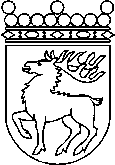 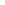 Ålands lagtingÅTGÄRDSMOTION nr 10/2019-2020ÅTGÄRDSMOTION nr 10/2019-2020Lagtingsledamot DatumJohn Holmberg2020-05-11Till Ålands lagtingTill Ålands lagtingTill Ålands lagtingTill Ålands lagtingTill Ålands lagtingMariehamn den 11 maj 2020